Univerzita Palackého OlomoucPedagogická fakulta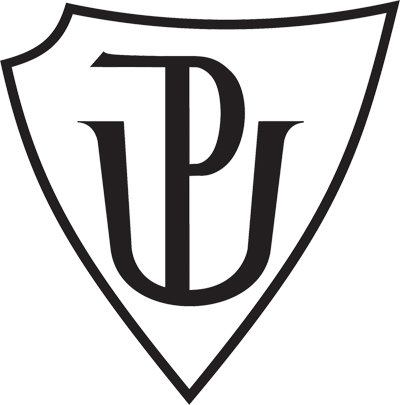 Seminární práce č. 2Didaktice mateřského jazykaI / Y po LJméno:	Kučerová AnetaObor:		U1STRočník:	2. Datum:	1. 4. 2014Doplňuj:Strýček je dobrý l_žař. Běžci někdy mají křeče v l_tkách. Bl_ží se prázdniny. Pel_něk je léčivá b_l_na. Proč tak vzl_káš? Křičel jsem z plných pl_c. Nemá se pl_tvat vodou. Zmrzl_na se rozpl_vá v ústech. Kl_dně b_ch mohla přijít. Znáte pověst o kněžně L_buši?Dvořáková, Z. ;ČESKÝ JAZYK V SEŠITECH, PRAVOPIS,pro první stupeň základní školy, Praha 1: nakladatelství učebnic Fortuna, 1992. 63 str., ISBN- 80-7168-011-7.Doplňuj:Nepl_tvej, krasl_ce, rozb_tý pl_noměr,  čistý l_mec, plný kel_mek, spl_vavé šaty, precl_k, hl_dací pes, hořký pel_něk, kovadl_na, upl_nulý rok, kůň s l_sinou, zabl_sklo se, sl_čná dívka, sotva sl_šitelný krok, čísl_ce, sladká pral_nka, ml_nář, l_šejník, zal_žovat si, bl_skavá knofl_k, sl_b, to je nesl_chaná věc, kol_nka, sl_mák, l_ščí mládě, pl_novod, upl_nul den, kl_katý blesk.Polanská, J.; CVIČEBNICE ČESKÉHO JAZYKA, pro 3.ročník základní (obecné) školy, Praha: Fortuna, 1994. 80 stran.Doplňuj:Pl_nulý, pokl_čka, hl_ník, pel_něk, nepol_kej, obl_čej, l_tkový, hl_něný, zal_vat, břidl_ce, čísl_ce, zabl_sklo se, rozvzl_kat se, ukl_dnit se, sl_dit, Jul_e, hl_dka.Bičíková, V.; PAVUČINKA-vyjmenovaná slova 4, Havlíčkův Brod: TOBIÁŠ,2006. ISBN 80-7311-080-6.Doplňuj:Pl_nárna, ml_nář, l_bovolný bod, král_k kl_čkuje, l_pový květ, závodník na l_žích, l_tko, dva mal_ři, skl_čko, nesl_šný pohyb, l_stek l_sky,obl_skaný pl_š, l_šák a l_ška, l_hový vařič, jedovatý l_kovec, cukr se rozpl_nul, l_dský hlas, přibl_žila se k nám, zabl_sklo se, kol_bka, ml_nářka, l_kožrout Polanská, J. ;Vyjmenovaná slova, cvičebnice pro základní školy, Praha 1:Fortuna,1999. 64 str.,ISBN 80-7168-461-9 DIKTÁTBlízko našeho domu jsem našel veliký balík. Co v něm může být? S naší Lidkou jsme ho rozbalili. Chvilku jme lítostí a překvapením polykali neprázdno. V balíku bylo plno chleba, ale i koblihy a velký kus vánočky. Kolik lidské práce, plynu, elektřiny bylo třeba k výrobě těch věcí.Dvořáková, Z.; Jelínek, J.; Hubáček, J.; Klement, B.; Tupý, K.; ČESKÝ JAZYK, PRO 3. ROČNÍK ZÁKLADNÍ ŠKOLY, Praha: SPN- pedagogické nakladatelství, 1995. 198 stran, ISBN 80-85937-03-4.Korektura textu- vlastní tvorbaNelýtostný boj, plýtvání se nevyplácí, zablísklo se nad Lisou horou, kulyčky v doliku, libeňská plynárna, pečlivý úklid, těško poliká, ližařské boti, pelyněk, kolínka a knedlíky, lstívá liška,mlynské kolo, blísko nás, lýbezný zjev, vyslyšená prosba, voda plýne, hlíníkóvá vidlička, nelychoť jíGraficky zajímavá cvičeníBičíková, V.; PAVUČINKA-vyjmenovaná slova 4, Havlíčkův Brod: TOBIÁŠ,2006. ISBN 80-7311-080-6.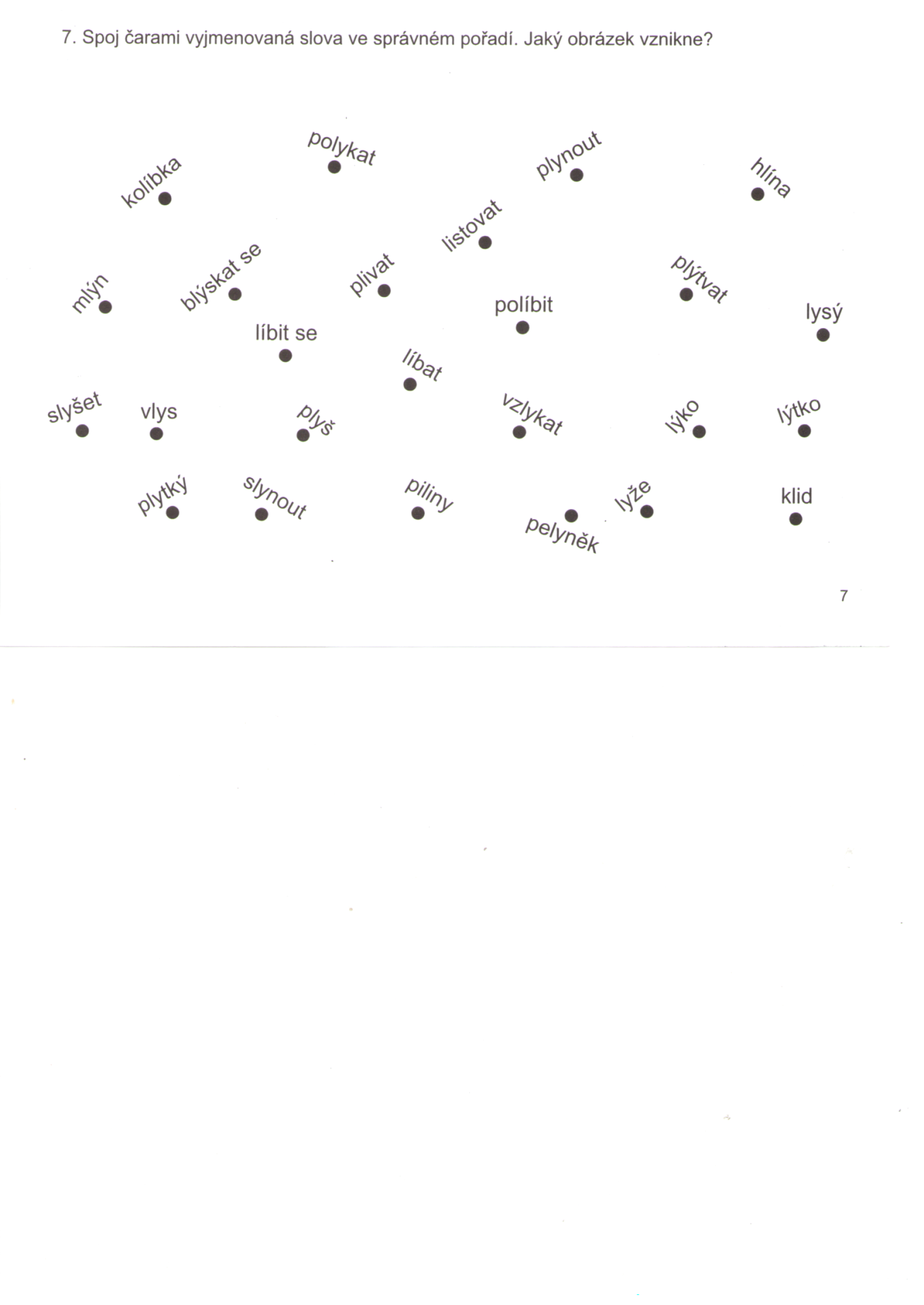 Vlastní tvorbaDopiš všechny vyjmenovaná slova po L do mlýnu na příslušné řádky, doplň správné y, i a nakonec si obrázek vybarvi.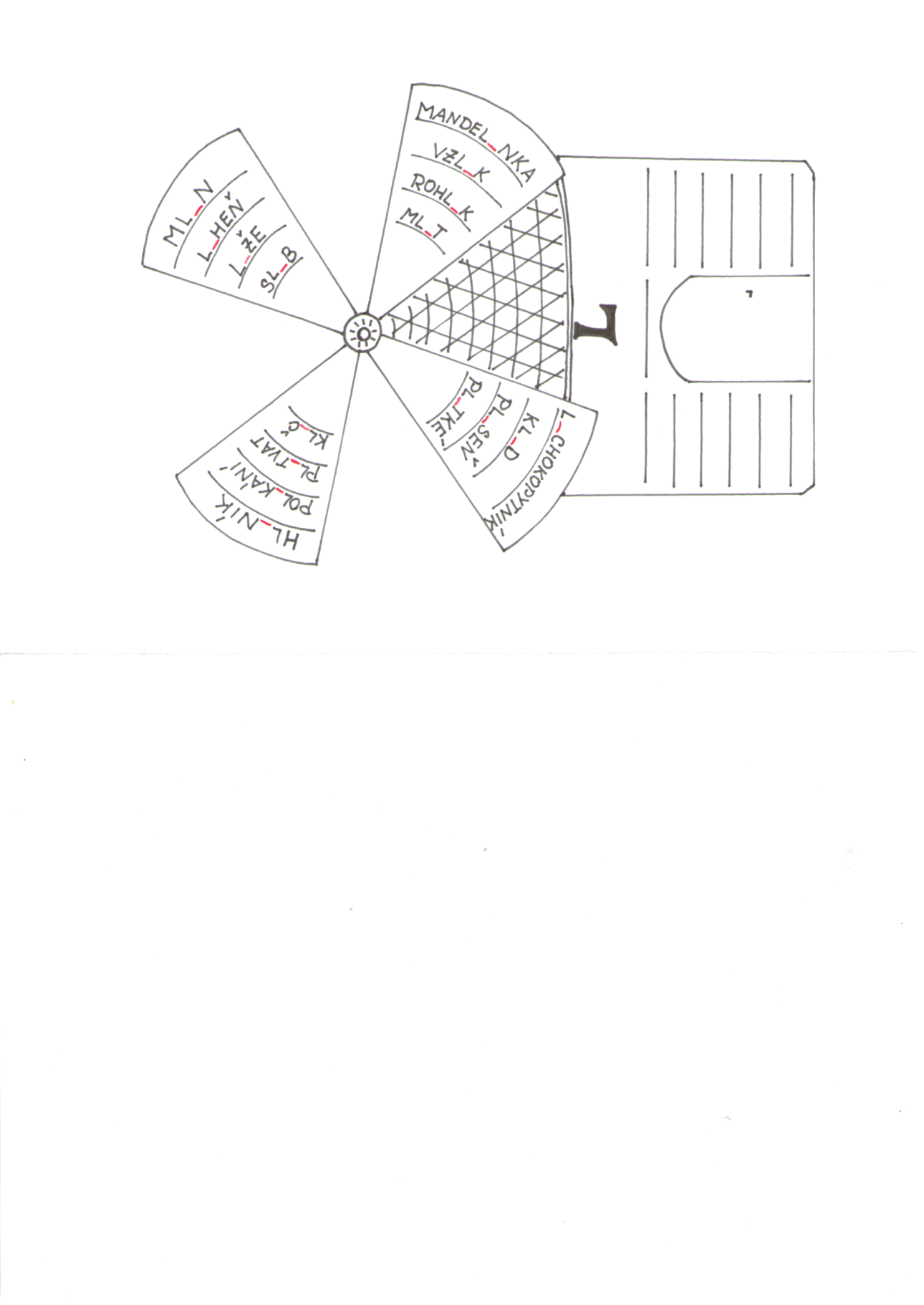 HraPolanská, J.; CVIČEBNICE ČESKÉHO JAZYKA, pro 3.ročník základní (obecné) školy, Praha: Fortuna, 1994. 80 stran.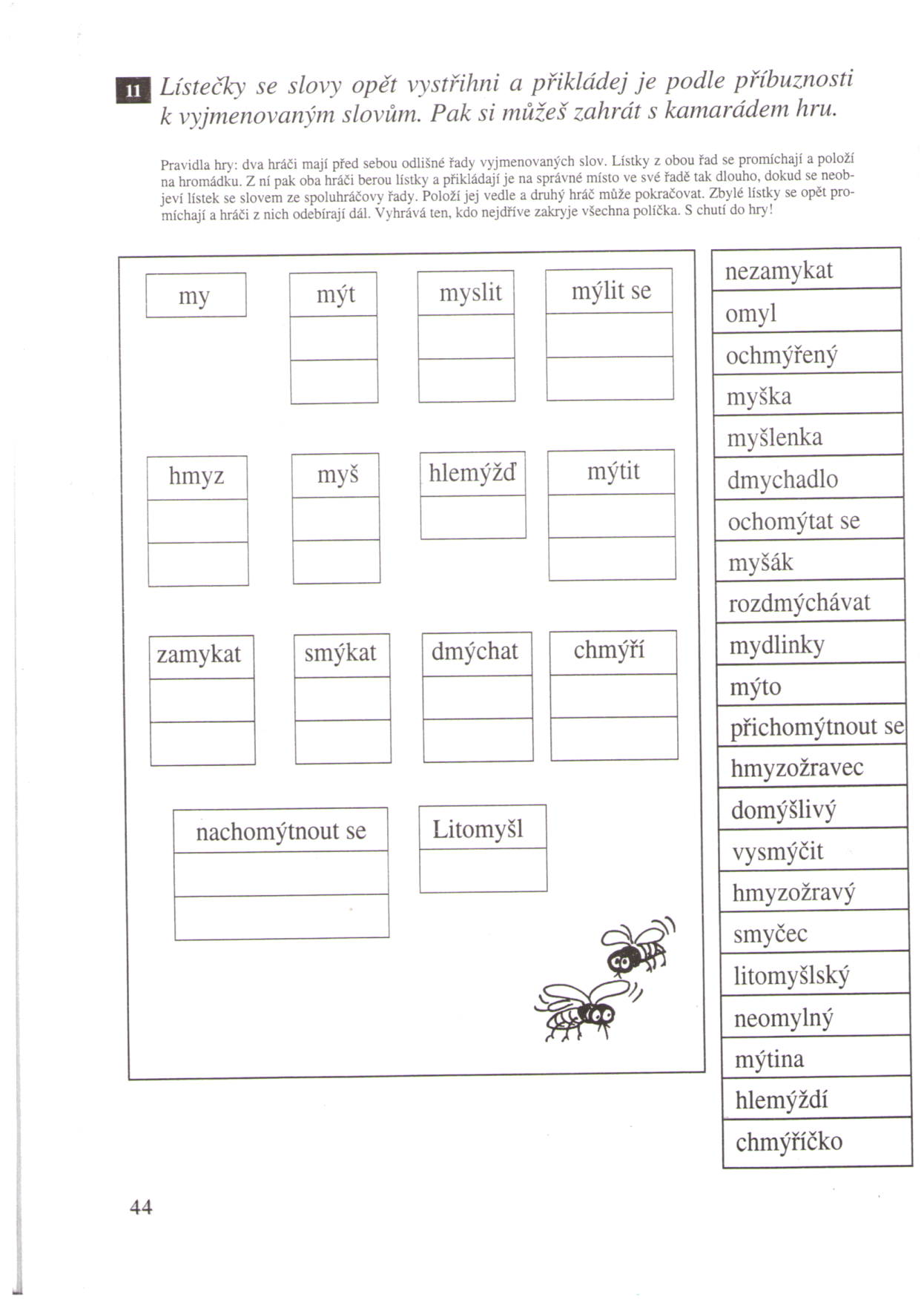 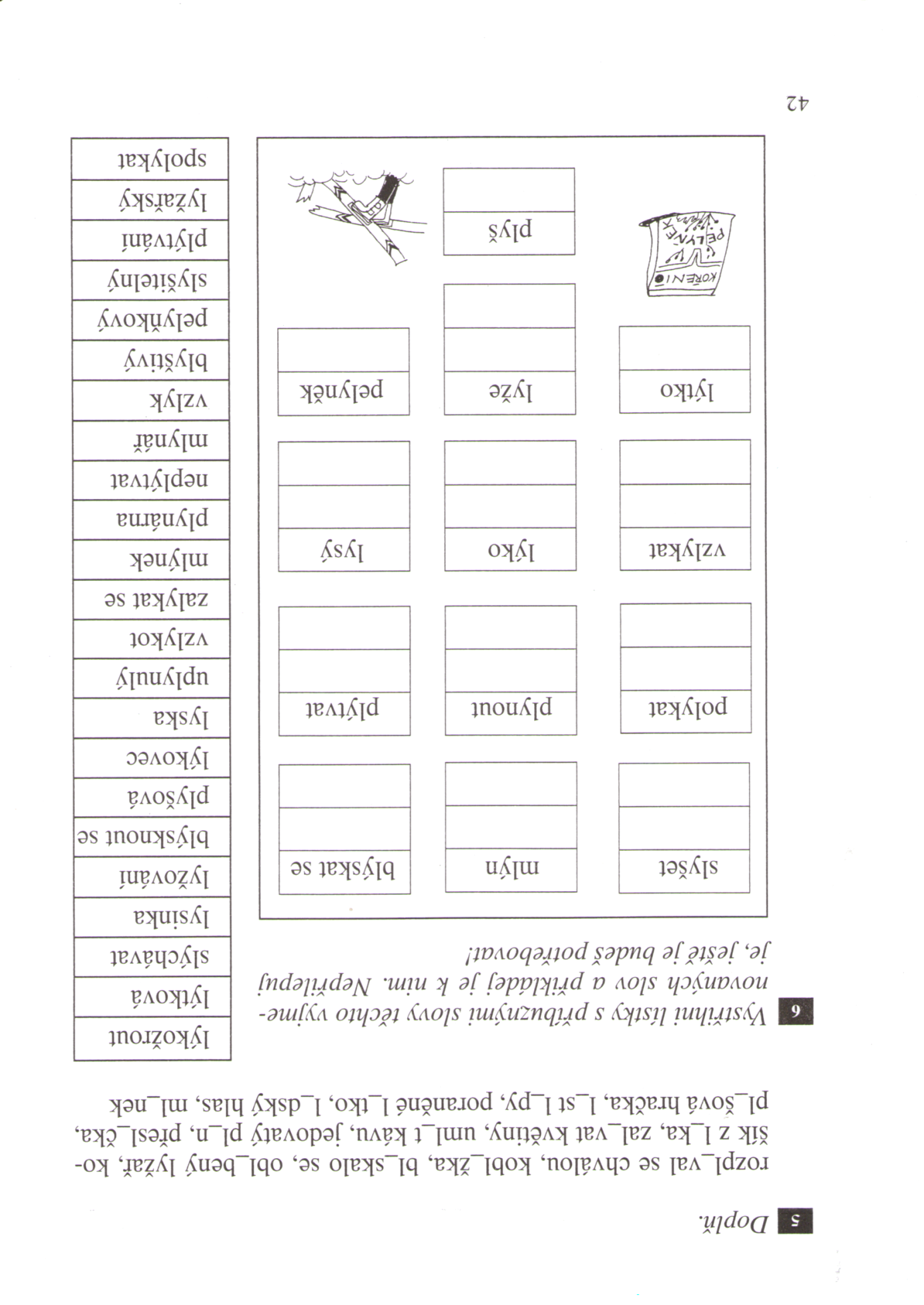 ABCDEF1l_žařhl_nabl_zkovzl_katl_vancel_ko stromů2zmrzl_nal_kožroutpl_nl_stopadpl_šákl_pa3sl_nakl_čerozl_tposl_štel_zatml_n4l_dépl_novodpel_někvel_kýkol_kpl_seň5kl_kavzl_kalpl_noucíl_tovatnepl_tvejl_šák6bl_skat sesl_bl_mecml_nářsl_šitelnýspl_vavý